Quadratic Word Problems (Factored Form)Example 1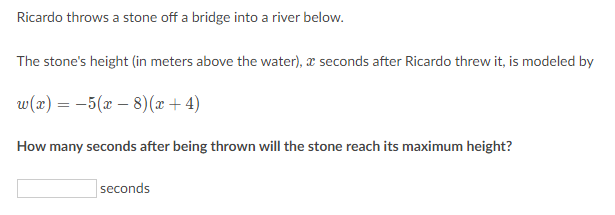 Solutions to Example 1: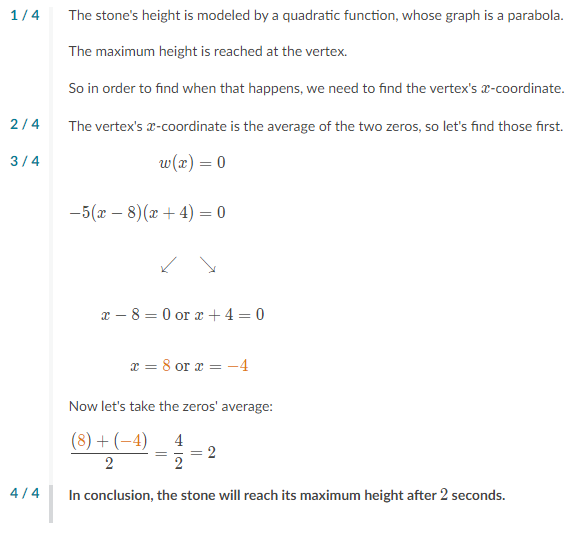 Example 2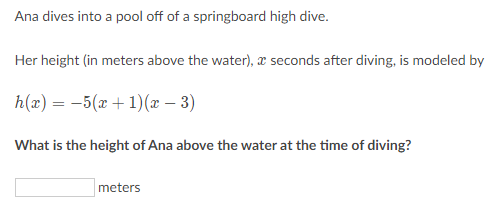 Solutions to Example 2: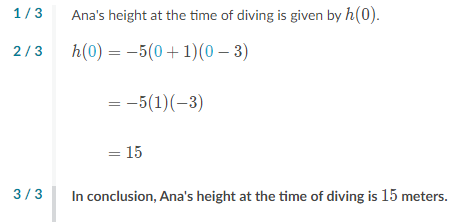 Note: The question asks for the height at the time of diving. We don’t know the height, but we do know the time at which Ana dives (time = 0 seconds). Plug zero into the function: h(0).
Example 3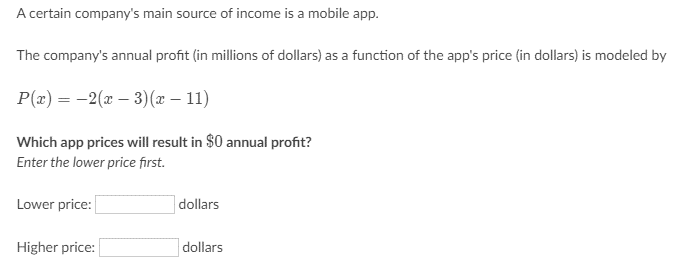 Solutions to Example 3: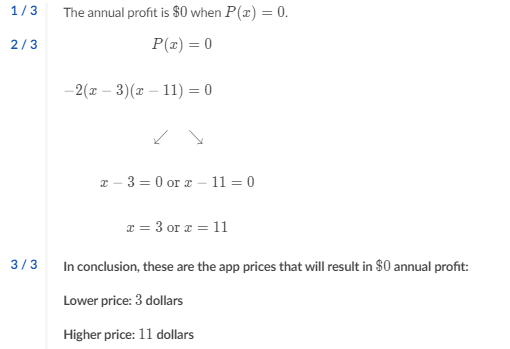 